Sujet: Interrogatoire et examen général du patient.Tableau 1. Informations générales  Tableau 2. La liste des tâches1Etablissement d'enseignementÉtablissement fédéral budgétaire de l'enseignement supérieur l'Université d'État de médecine d'Astrakhan2SpécialitéMédecine générale3DisciplinePropédeutique des maladies internes4Auteur de tâchesV.V. Antonian, Е.А. Uklistaya, A.V. DedovА.А. Panov, N.V. Kamneva, S.G. Kasatkina5Téléphone8 903 348 48 386E-mailantonian.vika@yandex.ru7Numéro d'assurance du compte personnel-TypeCodeLe texte du nom de la fonction professionnelles / question de la tâche /  variantes de réponseFQ001L'angle épigastrique direct (90 degrés) correspond à la forme de la poitrine:RАnormosthéniqueRBasthéniqueRChypersthéniqueRDparalytiqueREen forme de tonneauQ002Forme pathologique de la poitrine:RАen forme de tonneauRBnormosthéniqueRCasthéniqueRDhypersthéniqueQ003Décrivez "les faciès de Corvisart":RАle visage est gonflé, jaunâtre pâle avec une teinte cyanotique distincte, la bouche est constamment à moitié ouverte, les lèvres sont cyanotiques, les yeux sont collants, ternesRBle visage est gonflé, cyanotique, il y a un gonflement des veines du cou, une cyanose sévère et un gonflement du couRCune cyanose sévère des lèvres, du bout du nez, du menton, des oreilles, une rougeur cyanotique des jouesRDvisage mortellement pâle avec une teinte grisâtre, les yeux enfoncés, nez pointu, gouttes de sueur profuse froide sur le frontREvisage gonflé, pâle, gonflement sous les yeux, paupières enflées, fentes oculaires étroitesQ004Donnez une description de "facies nephritica":RАvisage gonflé, pâle, gonflement sous les yeux, paupières enflées, fentes oculaires étroitesRBle visage est gonflé, jaunâtre pâle avec une teinte cyanotique distincte, la bouche est constamment à moitié ouverte, les lèvres sont cyanotiques, les yeux sont collants, ternesRCvisage mortellement pâle avec une teinte grisâtre, les yeux enfoncés, nez pointu, gouttes de sueur profuse froide sur le frontRDune cyanose sévère des lèvres, du bout du nez, du menton, des oreilles, une rougeur cyanotique des jouesREle visage est gonflé, cyanotique, il y a un gonflement des veines du cou, une cyanose sévère et un gonflement du couQ005Décrivez "le collier de Stokes":RАle visage gonflé, cyanotique, il y a un gonflement des veines du cou, une cyanose sévère et un gonflement du couRBune cyanose sévère des lèvres, du bout du nez, du menton, des oreilles, une rougeur cyanotique des jouesRCvisage mortellement pâle avec une teinte grisâtre, les yeux enfoncés, nez pointu, gouttes de sueur profuse froide sur le frontRDvisage gonflé, pâle, gonflement sous les yeux, paupières enflées, fentes oculaires étroitesREle visage est gonflé, jaunâtre pâle avec une teinte cyanotique distincte, la bouche est constamment à moitié ouverte, les lèvres sont cyanotiques, les yeux sont collants, ternesQ006Donnez une description de "facies hippocratica":RАvisage mortellement pâle avec une teinte grisâtre, les yeux enfoncés, nez pointu, gouttes de sueur profuse froide sur le frontRBle visage est gonflé, cyanotique, il y a un gonflement des veines du cou, une cyanose sévère et un gonflement du couRCune cyanose marquée des lèvres, du bout du nez, du menton, des oreilles, une rougeur cyanotique des jouesRDvisage gonflé, pâle, gonflement sous les yeux, paupières enflées, fentes oculaires étroitesREle visage est gonflé, jaunâtre pâle avec une teinte cyanotique distincte, la bouche est constamment à moitié ouverte, les lèvres sont cyanotiques, les yeux sont collants, ternesQ007Indiquez le type de courbe de température: le patient a des changements quotidiens de la température corporelle de 36,6 à 40,20 ° C, le tremblement de fièvre violents précéde une augmentation de la température; la diminution de température s'accompagne d'une transpiration épuisant: 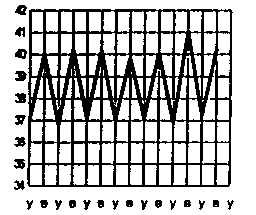 RАfebris hecticaRBfebris intermittensRCfebris continuaRDfebris reccurensREfebris remittensQ008Indiquez le type de courbe de température:  le patient a des changements quotidiens de la température corporelle de 37,0 à 39,0 C: 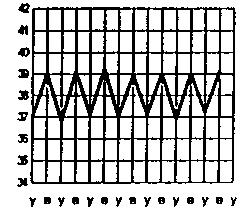 RАfebris remittensRBfebris hecticaRCfebris intermittensRDfebris continuaREfebris reccurensQ009Expliquez l'origine des symptômes des "veines d'araignée" et des "paumes hépatiques" identifiés lors de l'examen général.RАhyperestrogénémieRBsyndrome hémorragiqueRCdéshydratationRDaltération de la fonction synthétique du foieREsyndrome sidéropéniqueQ010Expliquez l'origine de la coilonychie identifiée lors de l'examen général:RАsyndrome sidéropéniqueRBhyperestrogénémieRCsyndrome hémorragiqueRDdéshydratationREaltération de la fonction synthétique du foieQ011Expliquez l'origine de la gynécomastie chez l'homme, identifiée lors de l'examen général:RАhyperestrogénémieRBsyndrome hémorragiqueRCdéshydratationRDaltération de la fonction synthétique du foieREsyndrome sidéropéniqueQ012Expliquez l'origine de la réduction de la turgescence cutanée détectée lors d'un examen général:RАdéshydratationRBhyperestrogénémieRCsyndrome hémorragiqueRDaltération de la fonction synthétique du foieREsyndrome sidéropéniqueQ013Expliquez l'origine de la stomatite angulaire et des fissures cutanées détectée lors d'un examen général:RАsyndrome sidéropéniqueRBhyperestrogénémieRCsyndrome hémorragiqueRDdéshydratationREaltération de la fonction synthétique du foieQ014Est-ce que la couleur de peau d'un patient souffrant d'insuffisance cardiaque ventriculaire droite sévère et conjugée avec une anémie sévère (Hb 50 g / l) se changera?RАon survient la pâleur de la peau et cyanose sévèreRBon survient la pâleur de la peau et cyanose modéréeRCon survient la pâleur de la peau, mais sans cyanoseRDla couleur de la peau ne se changera pasREon survient la pâleur de la peau et rougeur cyanotique sur les joues